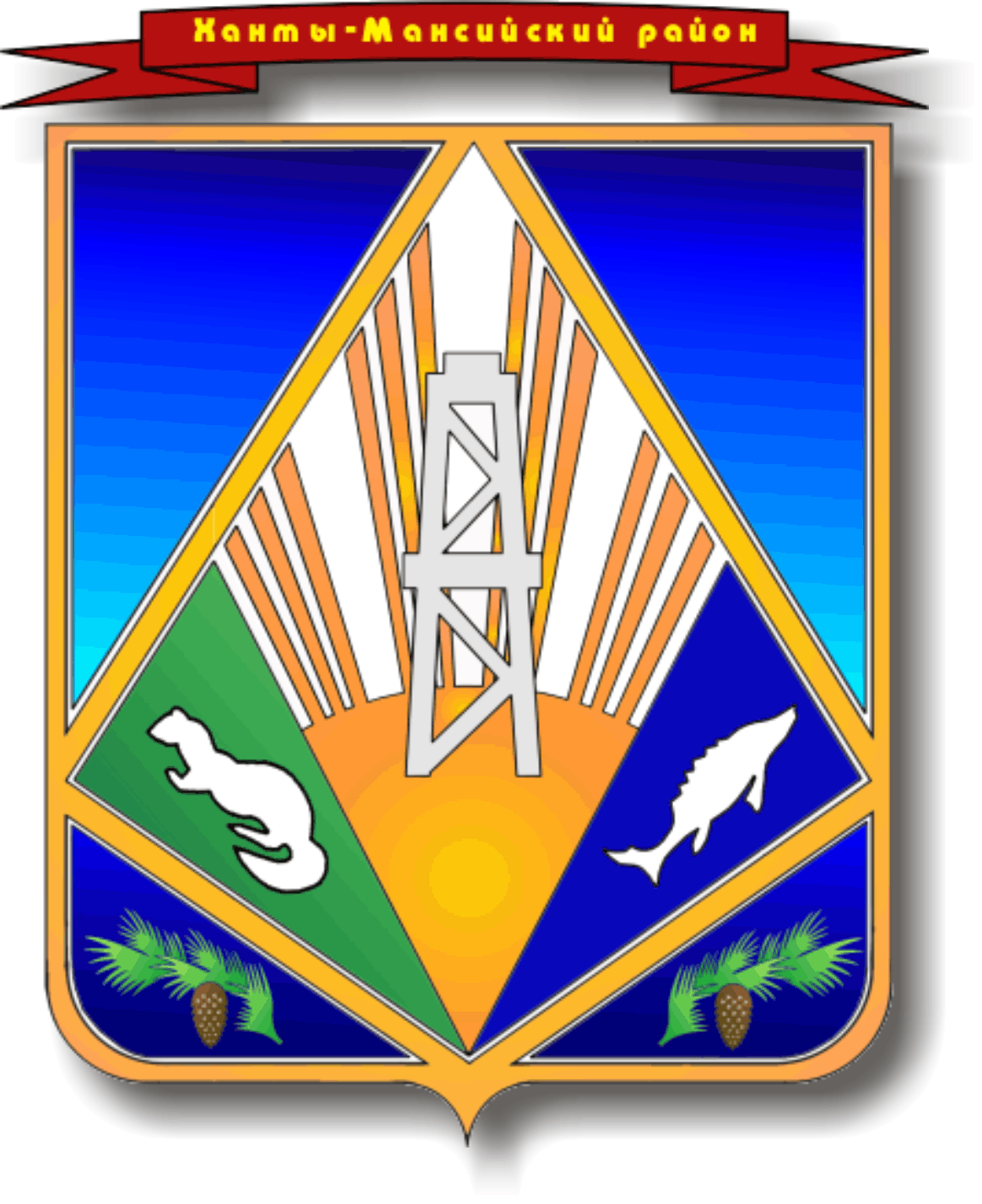 МУНИЦИПАЛЬНОЕ ОБРАЗОВАНИЕХАНТЫ-МАНСИЙСКИЙ РАЙОНХанты-Мансийский автономный округ – ЮграАДМИНИСТРАЦИЯ ХАНТЫ-МАНСИЙСКОГО РАЙОНАП О С Т А Н О В Л Е Н И Еот 15.03.2016                                                                                                  № 87г. Ханты-МансийскО внесении изменений в постановление администрации Ханты-Мансийского района от 30 сентября 2013 года № 236«О муниципальной программе Ханты-Мансийского района «Создание условий для ответственного управления муниципальными финансами, повышения устойчивости местных бюджетов Ханты-Мансийского района на 2014 – 2018 годы»В целях внесения изменений в бюджет Ханты-Мансийского района на 2016 год, в соответствии с постановлением администрации Ханты-Мансийского района от 9 августа 2013 года № 199 «О программах Ханты-Мансийского района» (с изменениями на 11.11.2015 № 257):1. Внести в приложение к постановлению администрации Ханты-Мансийского района от 30 сентября 2013 года № 236 «О муниципальной программе Ханты-Мансийского района «Создание условий для ответственного управления муниципальными финансами, повышения устойчивости местных бюджетов Ханты-Мансийского района                             на 2014 – 2018 годы» следующие изменения:1.1. В Паспорте муниципальной программы строку «Финансовое обеспечение муниципальной программы» изложить в следующей редакции:	«».1.2. Таблицу 2 изложить в новой редакции согласно приложению                 к настоящему постановлению.2. Опубликовать настоящее постановление в газете «Наш район»               и разместить на официальном сайте администрации Ханты-Мансийского района.3. Контроль за выполнением постановления возложить                                   на заместителя главы администрации района по финансам.Глава администрацииХанты-Мансийского района                                                           В.Г.УсмановПриложение к постановлению администрации Ханты-Мансийского районаот 15.03.2016 № 87«Таблица 2Перечень основных мероприятий муниципальной программы».Финансовое обеспечение муниципальной программыобщий объем финансирования муниципальной программы составит 1 041 284,7 тыс. рублей,                        в том числе по годам:2014 год – 338 214,0 тыс. рублей;2015 год – 320 297,5 тыс. рублей;2016 год – 382 773,2 тыс. рублей;2017 год – 0,0 тыс. рублей;2018 год – 0,0 тыс. рублейНомер основ-ного мероп-риятияОсновные мероприятия муниципальной программы (связь мероприятий с показателями муниципальной программы)Ответственный исполни-тель (соиспол-нитель)Источники финансиро-ванияФинансовые затраты на реализацию(тыс. рублей)Финансовые затраты на реализацию(тыс. рублей)Финансовые затраты на реализацию(тыс. рублей)Финансовые затраты на реализацию(тыс. рублей)Финансовые затраты на реализацию(тыс. рублей)Финансовые затраты на реализацию(тыс. рублей)Номер основ-ного мероп-риятияОсновные мероприятия муниципальной программы (связь мероприятий с показателями муниципальной программы)Ответственный исполни-тель (соиспол-нитель)Источники финансиро-ваниявсегов том числев том числев том числев том числев том числеНомер основ-ного мероп-риятияОсновные мероприятия муниципальной программы (связь мероприятий с показателями муниципальной программы)Ответственный исполни-тель (соиспол-нитель)Источники финансиро-ваниявсего2014 год 2015 год2016 год2017 год2018 год12345678910Подпрограмма 1 «Совершенствование системы распределения и перераспределения финансовых ресурсов между уровнями бюджетной системы»Подпрограмма 1 «Совершенствование системы распределения и перераспределения финансовых ресурсов между уровнями бюджетной системы»Подпрограмма 1 «Совершенствование системы распределения и перераспределения финансовых ресурсов между уровнями бюджетной системы»Подпрограмма 1 «Совершенствование системы распределения и перераспределения финансовых ресурсов между уровнями бюджетной системы»Подпрограмма 1 «Совершенствование системы распределения и перераспределения финансовых ресурсов между уровнями бюджетной системы»Подпрограмма 1 «Совершенствование системы распределения и перераспределения финансовых ресурсов между уровнями бюджетной системы»Подпрограмма 1 «Совершенствование системы распределения и перераспределения финансовых ресурсов между уровнями бюджетной системы»Подпрограмма 1 «Совершенствование системы распределения и перераспределения финансовых ресурсов между уровнями бюджетной системы»Подпрограмма 1 «Совершенствование системы распределения и перераспределения финансовых ресурсов между уровнями бюджетной системы»Подпрограмма 1 «Совершенствование системы распределения и перераспределения финансовых ресурсов между уровнями бюджетной системы»1.1.Основное мероприятие«Выравнивание бюджетной обеспеченности муниципальных образований сельских поселений района» (показатель 1)комитет по финансамвсего971 578,5338 214,0320 297,5313 067,00,00,01.1.Основное мероприятие«Выравнивание бюджетной обеспеченности муниципальных образований сельских поселений района» (показатель 1)комитет по финансамбюджет района971 578,5338 214,0320 297,5313 067,00,00,01.1.1.Дотации из районного фонда финансовой поддержки поселений, образуемого в составе бюджета района, на выравнивание бюджетной обеспеченности сельских поселений, входящих в состав Ханты-Мансийского районакомитет по финансамвсего971 578,5338 214,0320 297,5313 067,00,00,01.1.1.Дотации из районного фонда финансовой поддержки поселений, образуемого в составе бюджета района, на выравнивание бюджетной обеспеченности сельских поселений, входящих в состав Ханты-Мансийского районакомитет по финансамбюджет района971 578,5338 214,0320 297,5313 067,00,00,01.2. Основное мероприятие «Поддержка мер по обеспечению сбалансированности местных бюджетов» (показатель 2)комитет по финансамвсего0,00,00,00,00,00,01.2. Основное мероприятие «Поддержка мер по обеспечению сбалансированности местных бюджетов» (показатель 2)комитет по финансамбюджет района0,00,00,00,00,00,01.2.1.Иные межбюджетные трансферты, передаваемые бюджетам поселений из бюджета района на обеспечение сбалансированности бюджетов поселенийкомитет по финансамвсего0,00,00,00,00,00,01.2.1.Иные межбюджетные трансферты, передаваемые бюджетам поселений из бюджета района на обеспечение сбалансированности бюджетов поселенийкомитет по финансамбюджет района0,00,00,00,00,00,0Итого по подпрограмме 1Итого по подпрограмме 1комитет по финансамвсего971 578,5338 214,0320 297,5313 067,00,00,0Итого по подпрограмме 1Итого по подпрограмме 1комитет по финансамбюджет района971 578,5338 214,0320 297,5313 067,00,00,0Подпрограмма 2 «Организация бюджетного процесса в Ханты-Мансийском районе»Подпрограмма 2 «Организация бюджетного процесса в Ханты-Мансийском районе»Подпрограмма 2 «Организация бюджетного процесса в Ханты-Мансийском районе»Подпрограмма 2 «Организация бюджетного процесса в Ханты-Мансийском районе»Подпрограмма 2 «Организация бюджетного процесса в Ханты-Мансийском районе»Подпрограмма 2 «Организация бюджетного процесса в Ханты-Мансийском районе»Подпрограмма 2 «Организация бюджетного процесса в Ханты-Мансийском районе»Подпрограмма 2 «Организация бюджетного процесса в Ханты-Мансийском районе»Подпрограмма 2 «Организация бюджетного процесса в Ханты-Мансийском районе»Подпрограмма 2 «Организация бюджетного процесса в Ханты-Мансийском районе»2.1. Основное мероприятие «Управление резервными средствами бюджета Ханты-Мансийского района» (показатель 3)комитет по финансамвсего18 000,00,00,018 000,00,00,02.1. Основное мероприятие «Управление резервными средствами бюджета Ханты-Мансийского района» (показатель 3)комитет по финансамбюджет района18 000,00,00,018 000,00,00,02.1.1.Резервный фонд администрации Ханты-Мансийского районакомитет по финансамвсего18 000,00,00,018 000,00,00,02.1.1.Резервный фонд администрации Ханты-Мансийского районакомитет по финансамбюджет района18 000,00,00,018 000,00,00,02.2.Основное мероприятие «Обеспечение деятельности комитета по финансам администрации Ханты-Мансийского района» (показатели 4, 5, 6, 7)комитет по финансамвсего50 806,20,00,050 806,20,00,02.2.Основное мероприятие «Обеспечение деятельности комитета по финансам администрации Ханты-Мансийского района» (показатели 4, 5, 6, 7)комитет по финансамбюджет района50 806,20,00,050 806,20,00,02.2.1.Обеспечение деятельности комитета по финансам администрации Ханты-Мансийского районакомитет по финансамвсего50 806,20,00,050 806,20,00,02.2.1.Обеспечение деятельности комитета по финансам администрации Ханты-Мансийского районакомитет по финансамбюджет района50 806,20,00,050 806,20,00,02.2.2.Внесение измененийв действующие нормативные правовые акты, регулирующие бюджетный процесскомитет по финансамвсего0,00,00,00,00,00,02.2.2.Внесение измененийв действующие нормативные правовые акты, регулирующие бюджетный процесскомитет по финансамбюджет района0,00,00,00,00,00,02.2.3.Проведение оценки качества финансового менеджмента, осуществляемого главными распорядителями средств бюджета районакомитет по финансамвсего0,00,00,00,00,00,02.2.3.Проведение оценки качества финансового менеджмента, осуществляемого главными распорядителями средств бюджета районакомитет по финансамбюджет района0,00,00,00,00,00,02.2.4.Обеспечение открытости и доступности для граждан и организаций информации о бюджетном процессе Ханты-Мансийского районакомитет по финансамвсего0,00,00,00,00,00,02.2.4.Обеспечение открытости и доступности для граждан и организаций информации о бюджетном процессе Ханты-Мансийского районакомитет по финансамбюджет района0,00,00,00,00,00,0Итого по подпрограмме 2Итого по подпрограмме 2комитет по финансамвсего68 806,20,00,068 806,20,00,0Итого по подпрограмме 2Итого по подпрограмме 2комитет по финансамбюджет района68 806,20,00,068 806,20,00,0Подпрограмма 3 «Управление муниципальным долгом Ханты-Мансийского района»Подпрограмма 3 «Управление муниципальным долгом Ханты-Мансийского района»Подпрограмма 3 «Управление муниципальным долгом Ханты-Мансийского района»Подпрограмма 3 «Управление муниципальным долгом Ханты-Мансийского района»Подпрограмма 3 «Управление муниципальным долгом Ханты-Мансийского района»Подпрограмма 3 «Управление муниципальным долгом Ханты-Мансийского района»Подпрограмма 3 «Управление муниципальным долгом Ханты-Мансийского района»Подпрограмма 3 «Управление муниципальным долгом Ханты-Мансийского района»Подпрограмма 3 «Управление муниципальным долгом Ханты-Мансийского района»Подпрограмма 3 «Управление муниципальным долгом Ханты-Мансийского района»3.1.Основное мероприятие «Обслуживание муниципального долга Ханты-Мансийского района» (показатель 8)комитет по финансамвсего900,00,00,0900,00,00,03.1.Основное мероприятие «Обслуживание муниципального долга Ханты-Мансийского района» (показатель 8)комитет по финансамбюджет района900,00,00,0900,00,00,03.1.1.Процентные платежи по муниципальному долгу Ханты-Мансийского районакомитет по финансамвсего900,00,00,0900,00,00,03.1.1.Процентные платежи по муниципальному долгу Ханты-Мансийского районакомитет по финансамбюджет района900,00,00,0900,00,00,0Итого по подпрограмме 3Итого по подпрограмме 3комитет по финансамвсего900,00,00,0900,00,00,0Итого по подпрограмме 3Итого по подпрограмме 3комитет по финансамбюджет района900,00,00,0900,00,00,0Всего по муниципальной программеВсего по муниципальной программеВсего по муниципальной программевсего1 041 284,7338 214,0320 297,5382 773,20,00,0Всего по муниципальной программеВсего по муниципальной программеВсего по муниципальной программебюджет района1 041 284,7338 214,0320 297,5382 773,20,00,0В том числе:В том числе:В том числе:Инвестиции в объекты муниципальной собственностиИнвестиции в объекты муниципальной собственностиИнвестиции в объекты муниципальной собственностивсего0,00,00,00,00,00,0Инвестиции в объекты муниципальной собственностиИнвестиции в объекты муниципальной собственностиИнвестиции в объекты муниципальной собственностибюджет района0,00,00,00,00,00,0Прочие расходыПрочие расходыПрочие расходывсего1 041 284,7338 214,0320 297,5382 773,20,00,0Прочие расходыПрочие расходыПрочие расходыбюджет района1 041 284,7338 214,0320 297,5382 773,20,00,0В том числе:В том числе:В том числе:Ответственный исполнитель:комитет по финансам администрации Ханты-Мансийского районаОтветственный исполнитель:комитет по финансам администрации Ханты-Мансийского районаОтветственный исполнитель:комитет по финансам администрации Ханты-Мансийского районавсего1 041 284,7338 214,0320 297,5382 773,20,00,0Ответственный исполнитель:комитет по финансам администрации Ханты-Мансийского районаОтветственный исполнитель:комитет по финансам администрации Ханты-Мансийского районаОтветственный исполнитель:комитет по финансам администрации Ханты-Мансийского районабюджет района1 041 284,7338 214,0320 297,5382 773,20,00,0